ИГРЫ НА РАЗВИТИЕ МЫШЛЕНИЯ И РЕЧИ

В игры на развитие мышления можно играть по 10 минут в день в перерывах между важными и большими делами. И даже этого небольшого количества времени достаточно, чтобы малыш рос смышленым.

 Игра «БУКВОЕД» (с 6-7  лет)
По заданию игры нужно предложить ребенку любое слово, например "облако". А ребенок в ответ подбирает к нему описание, в котором каждое слово начинается на первую букву заданного слова, то есть на О. Например: огромное облако облетело озеро.

 Игра «1 МИНУТА» (с 5 лет)
В этой игре задание звучит так: нужно ровно 1 минуту без перерыва говорить на заданную тему в свободном порядке. Например, вы просите ребенка рассказать о цирке, а он 1 минуту описывает цирк и все, что с ним связано так, чтобы вышел маленький, но связный рассказ.

 Игра «ШПИОН» (с 6-7 лет)
Напишите на отдельном листочке алфавит и каждой букве присвойте цифру, например: а-1, б-2, в-3. Затем вы по очереди загадываете друг другу слово или короткую фразу, а другой должен ее расшифровать. Например: 9+1+33+24= заяц.

 Игра «НАОБОРОТ» (с 5-6 лет)
Назовите небольшое слово и попросите ребенка произнести его наоборот, например: сад – дас, кот – ток. Если у ребенка будет получаться легко, можно взять слова посложнее или зашифровать целую фразу: ым мител – мы летим.

 Игра «ПРОПАВШАЯ БУКВА» (с 5-6 лет)
Предложите малышу разговаривать так, как будто из языка пропала какая-то одна буква, например А или У. При этом слова во фразе нужно подбирать без их искажения. Например, при пропаже буквы А диалог может быть таким: «Ты был сегодня в кино?" "Конечно. Фильм был интересный». Ни в одном из использованных слов не встречается пропавшая буква А. То есть малышу прежде чем ответить, придется перебрать несколько вариантов слов, чтобы найти правильный.

 Игра «ПО ПОРЯДКУ» (с 6 лет)
На столе раскладываются и накрываются полотенцем 7-10 любых предметов в произвольном порядке. На счет 3 полотенце убирается и ведущий называет каждый предмет. Ребенок в этот момент запоминает их названия. Затем, как только все предметы будут названы, ребенок должен будет разложить их в алфавитном порядке по первой букве. Веселее игра пройдет, если выполнять ее на скорость.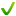 